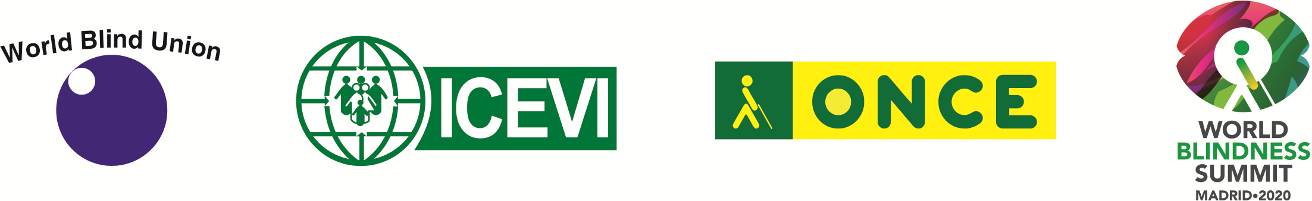 WBU-ICEVI Joint Assemblies 202019-24 June 2020Marriott Hotel, Madrid, SpainHost Organisation: ONCE (National Organization of the Blind, Spain)ICEVI Paper Presentations, 23 -24 June 2020Theme for ICEVI Days:Education for All Children with Visual Impairment: Turning SDG4 and UNCRPD Commitments into ActionCALL FOR PAPERSICEVI Days Programme CommitteeChairpersonFrances GentleMembers Praveena Sukhraj-ElyKay FerrellKevin CareySusan LaVentureMNG ManiWBU-ICEVI Joint AssembliesThe International Council for Education of People with Visual Impairment and the World Blind Union will be jointly holding their General Assemblies at the Marriott Hotel, Madrid, Spain from 19th to 24th June 2020. The overall theme for the General Assemblies is “World Blind Summit: What it means to be Blind and Visually Impaired”. The joint Assemblies will include an ICEVI Days on Tuesday 23rd and Wednesday 24th June 2020. The Schedule for the WBU-ICEVI General Assemblies is as follows:Thursday,  June 18 – Meetings of the WBU Executive meetingFriday,  June 19 to Saturday, June 20 – WBU Assembly proceedingsSunday,  June 21 – Joint WBU-ICEVI concurrent sessions – Day 1Monday, June 22 – Joint WBU-ICEVI concurrent sessions – Day 2, Gala DinnerTuesday, June 23 – ICEVI Days Presentations – Day 1Wednesday, June 24 – ICEVI Days Presentations – Day 2 and General AssemblyProgramme Committee’s InvitationThe ICEVI Days Programme Committee invites you to respond to this Call for Papers by submitting an Abstract for consideration no later than September 30, 2019. Theme for ICEVI DaysThe theme of the ICEVI Days is “Education for All Children with Visual Impairment: Turning SDG4 and UNCRPD Commitments into Action”. Within this overall theme, there will be three plenary sessions focusing on (1) Sustainable Development Goal 4 and the UN Convention on the Rights of Persons with Disabilities, (2) Inclusive Technologies to enable Education for All, and (3) Education for Empowerment: Voices of the Youth. The plenary sessions will be followed by concurrent sessions on related topics. Presentation TopicsPapers are invited on a range of topics relating to the overall theme of the Education Seminar theme, including, but not limited to, the following:Global Education Perspectives or InitiativesThe Right to Education – Leaving No Child with Visual Impairment BehindAdvocacy for EducationEarly Childhood Education Inclusion and equitable educationInnovation in EducationInclusive TechnologiesLow visionEffective Learning Environments Expanded Core Curriculum areasTeacher PreparationHigher EducationSports and RecreationEducation for Persons with Multiple Disabilities and Visual Impairment (MDVI)Parents as PartnersCollaborative Partnerships, Networking of Service ProvidersEducation for Empowerment – Voices of YouthGender Equity and InclusionVision and Medical InterventionsNeurological visual impairment Type of PresentationsThe Programme Committee invites the following four types of presentations:Oral presentations – Panel SessionsOral presentations of 15 minutes duration, relating to one of the Seminar topics. 2.	Interactive workshop presentations	Interactive workshop presentations of 30 - 45 minutes duration, providing opportunities for the active engagement of participants.3. 	Video presentations	Video presentations of 10 minutes duration, with an extra 5 minutes for discussion, showcasing one of the ICEVI Days topics. Video presentations may be a suitable option to presenters who speak languages other than English. 4.	Poster presentations	Presenters will be provided with a dedicated central space during the ICEVI Days to present their poster, to interact with delegate, and to answer questions.Audio-Visual DevicesThe following equipment will be available for all types of presentations: computer and data projector, single slide projector, video, DVD, overhead projector and LCD projectors.TranslationThe official language of the ICEVI Days is English.  Simultaneous translation will not be possible for the concurrent sessions.  People wishing to present papers in languages other than English may send a request to the Programme Committee, which will explore the possibility of arranging translation. However, this cannot be guaranteed.  Key datesDeadline for abstract submission: September 30th 2019Committee feedback to authors: December 15th 2019Guidelines for Abstract SubmissionThe ICEVI Days Abstract Form is required for each presentation.The Programme Committee will only accept abstracts that are written in English.Submission of an abstract does not indicate automatic inclusion in Programme.The submission of an abstract acknowledges your consent to publish your Abstract 
(if accepted) in the ICEVI Days Abstract Booklet provided to participants. Abstract receipt will be acknowledged to the person submitting the abstract.   Further communication will be with the lead author presenting the paper, unless otherwise directed in your abstract submission.On acceptance of the abstract, authors will be invited to submit a formally prepared paper for inclusion in the Education Seminar proceedings.When completing the ICEVI Days Official Abstract Form, please adhere to the following guidelines:  Single line spacing, Verdana, Arial or Calibri font, N12 font size.In 250 words or less, concisely outline the presentation (see Abstract Form)Check that all Abstract Form sections have been completed before submission.Please email or post your completed ICEVI Days Abstract Form by September 30th 2019 to:Dr. M.N.G. Mani, CEO, ICEVI SecretariatNo.3 Professors’ Colony, Palamalai Road, S R K Vidyalaya PostCoimbatore - 641 020, Tamil Nadu, INDIA.    Email: icevi2020@gmail.com